                                                                                                                                       Stadt Detmold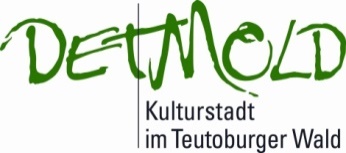 						      Jugendzentrum Detmold-WestOerlinghauser Straße 9932758 Detmold                                                                                                                                                                        Telefon: 05232/98622E-Mail: jzwest@detmold.deEinwilligung für die Verwendung von Audio, Video- und Fotoaufnahmen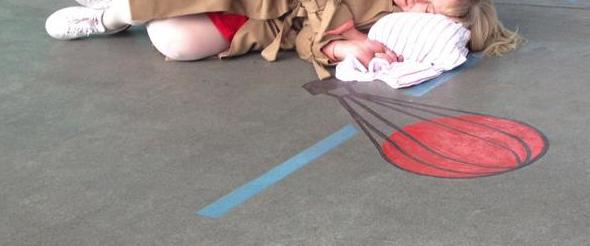 Hiermit erkläre ich,----------------------------------------------------------------------------------------------------------------------(Vorname, Name) mich damit einverstanden, dass im Rahmen der Teilnahme meiner Tochter (Vorname, Name)                       (Adresse)an der Theaterwerkstatt  *may your wish come true - New Year! New Me! im/mit dem Jugendzentrum Detmold-West entstandene Audio-, Video- oder Fotoaufnahmen von meiner Tochter/ meinem Sohno von der Stadt Detmold zum Zwecke der Öffentlichkeitsarbeit sowohl in hauseigenen Veröffentlichungen der Stadt Detmold als auch für Fachbeiträge/ Fachaufsätze und Pressematerialien sowie für Internetauftritte (z.B. www.detmold.de) genutzt werden dürfen. Das umfasst sowohl die interne Nutzung als auch die externe Nutzung in der Zusammenarbeit  mit anderen Einrichtungen und Stellen. Die von meiner Tochter/ meinem Sohn  entstandenen Ton- und Bildaufnahmen dürfen im Rahmen der von der Stadt Detmold wahrgenommenen Aufgaben zeitlich unbegrenzt verwendet werden.o Ich bin damit einverstanden, dass die von meiner Tochter/ meinem Sohn  entstandenen Ton- und Bildaufnahmen für die Auftritte der Stadt Detmold in sozialen Netzwerken (z.B. Facebook) zeitlich unbegrenzt genutzt werden dürfen.Den veröffentlichten Bild- und Videoaufnahmen werden durch die Stadt Detmold keine Namen angefügt, damit die Anonymität der abgelichteten Teilnehmerinnen insoweit  gewahrt  bleibt. Die Einwilligung kann während des Projektes bei den verantwortlichen Mitarbeiter/-innen jederzeit ohne Angabe von Gründen schriftlich widerrufen werden. Bei Druckwerken ist die Einwilligung nicht mehr  widerruflich, sobald der Druckauftrag erteilt ist.Die Einwilligung ist freiwillig. Aus der Nichterteilung oder dem Widerruf der Einwilligung entstehen keine Nachteile.________________________                        ___________________________________                    Ort, Datum                                                                                       Unterschrift eines ErziehungsberechtigtenBÜHNE FREI FÜR DICH
UND DEINE IDEEN! * may your wish come trueNew Year! New Me!
NEUJAHRS-THEATERWERKSTATT 
FÜR MÄDCHEN VON 11 - 15 JAHRENvom 02.01.- 06.01.2020imJugendzentrum Detmold-West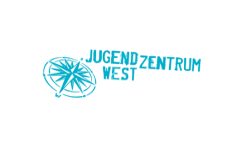 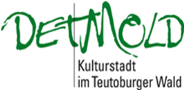 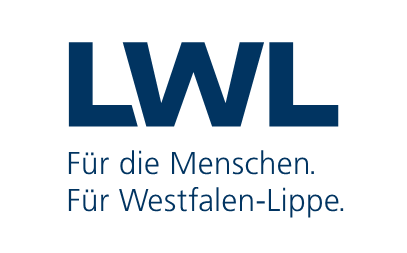 Bühne frei für Dich und Deine Ideen!Du wolltest schon immer auf einer Bühne stehen und Theater spielen?  Dir brennt es unter den Nägeln? Du hast den Kopf voller Ideen und weißt manchmal nicht wohin damit? Du hast keine Lust auf Langeweile in den Winterferien?  Und im Januar wird es immer so früh dunkel- dann mach mit uns die Scheinwerfer an und komm ins Jugendzentrum Detmold-West.  10…9…8..7..6..5…4…3….2….1…..2020!Wir wollen das Jahr 2020 gleich mit Theater beginnen! Wir wollen ein eigenes, kleines Theaterstück darüber auf die Bühne bringen wovon wir träumen und was wir uns am meisten wünschen. Und das Beste ist: Was auf die Bühne kommt, entscheidest Du selbst!2020 ist eine große runde Zahl - Silvesterkracher, Party, Vorsätze und dann bleibt so oft alles beim Alten. Was soll wirklich neu werden und sich verändern? Was wünscht Du Dir am allermeisten? Wer wollen wir sein? Welchen Körper wollen wir haben? Mit welchen Freund*innen möchten wir unsere  Zeit verbringen? Wie stellst Du Dir die Welt vor, wenn Du Dir ihre Regeln wünschen dürftest?Was ist Dein größter Traum und was kannst Du dafür tun, um ihn zu verwirklichen?Wir möchten das Theater nutzen, um unseren eigenen Geschichten eine Bühne zu geben.  
Mit viel Spaß wollen wir verschiedene Blickwinkel  einnehmen und unsere Ideen dazu auf die Bühne bringen.Lisa Brüning, Diplom-Schauspiel-Regisseurin und Theaterpädagogin aus Berlin, wird mit euch eigene Szenen entwickeln, tanzen, spielen, improvisieren und so gemeinsam ein kleines, eigenes Theaterstück entwickeln.
Also, BÜHNE FREI FÜR DICH UND DEINE IDEEN!
Nach 5 Tagen des Ausprobierens, Sammelns, Singens, Tanzens  und Spielens zeigen  wir die Ergebnisse im Rahmen einer Werkstattaufführung am 06.01.2020  euren Verwandten, Freundinnen,  Freunden und  Gästen. Also meldet euch an! Die Theaterwerkstatt findet vom 02.01. – 06.01.2020 jeweils von 13:00- 18:00 Uhr statt. Mitzubringen sind Essen und Trinken für die Mittagspause (am ersten Tag  kocht das Team vom Jugendzentrum für euch!), viel gute Laune und sehr gerne eure beste Freundin. Kommt ins Jugendzentrum  und spielt mit. Wir freuen uns auf euch! 
Wer sich anmelden möchte, muss die Anmeldung im Jugendzentrum Detmold-West, Oerlinghauser Straße 99, 32758 Detmold (Pivitsheide) abgeben. Die  Öffnungszeiten sind: Dienstag, Mittwoch, Freitag von 15:00 – 20:00 Uhr und Donnerstag von 15:00 – 19:00 Uhr. 
Die Teilnehmerinnenzahl ist begrenzt. Anmeldeschluss ist Freitag, der 13.12.2019.Sofern Fragen bestehen oder nähere Informationen gewünscht sind, können diese per E-Mail: jzwest@detmold.de oder per Telefon: 05232/98622 durch die Mitarbeiterinnen und Mitarbeiter beantwortet werden.Anmeldung: Theaterwerkstatt * may your wish come true - New Year! New Me!Bitte die ausgefüllte Anmeldung während der Öffnungszeiten des Jugendzentrums (Dienstag, Mittwoch, Freitag von 15:00 – 20:00 Uhr und Donnerstag von 15:00 – 19:00) abgeben. Das Theaterprojekt wird gefördert über den Kinder- und Jugendförderplan des Landes NRW und kann deshalb kostenlos angeboten werden. Anmeldeschluss ist der 13.12. 2019, Mindestteilnehmerzahl:  8Hiermit melde ich mein Kind verbindlich  zur Theaterwerkstatt vom 02.01. – 06.01.2020im Jugendzentrum Detmold-West an:Name / Vorname:	 ________________________________________________Geburtsdatum:	 ________________________________________________Straße:	 	________________________________________________Postleitzahl +  Wohnort:	_________________________________________Telefon:		 ________________________________________________Handy Eltern:	 ________________________________________________E-Mail Eltern:	 ________________________________________________Notrufnummer:	 ________________________________________________z.B. bei den GroßelternBesonderheiten/Allergien:	 _________________________________________Während der gesamten Veranstaltung besteht Rauch- und Alkoholverbot. 
Sämtliche Absprachen mit den Mitarbeiter/-innen und der Kursleiterin sind einzuhalten! Das Missachten dieser Regeln kann zu einem sofortigen Ausschluss von der Veranstaltung führen. ___________________________________________________________________________ Ort, Datum			                                     (Unterschrift eines Erziehungsberechtigten)         Das Informationsblatt  nach Art. 13 der EU- Datenschutz-Grundverordnung (DS-GVO) zur Theaterwerkstatt kann bei den Mitarbeitern im Jugendzentrum eingesehen werden.